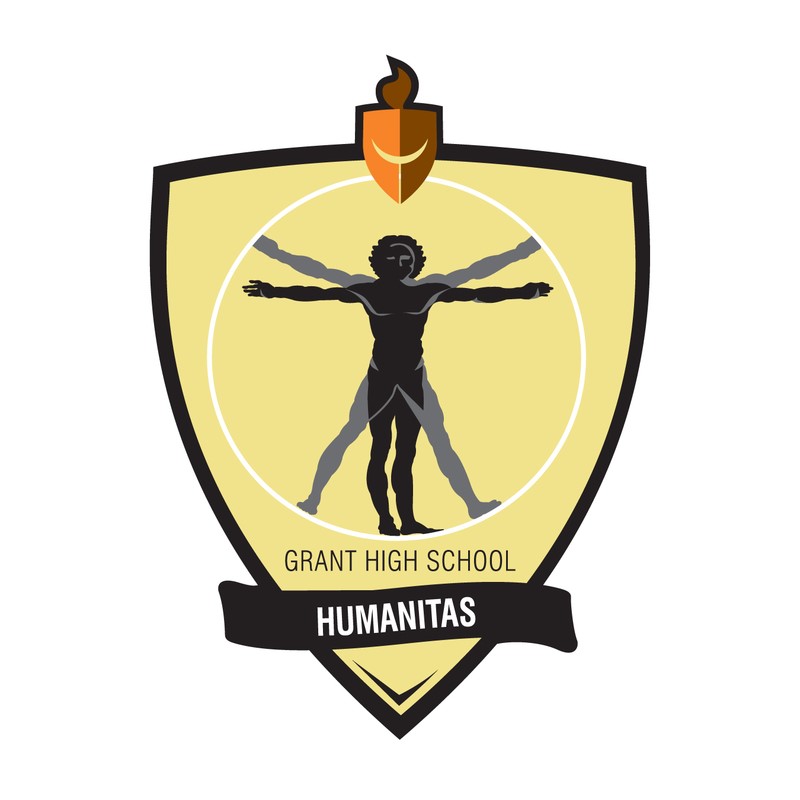 Grant Humanitas Magnet/LAVC Concurrent Enrollment ProgramStudent ExpectationsMaintain excellent attendanceMaintain excellent behavior in classParticipate in classComplete all assignments on timeKeep you class syllabi and stay organizedSpeak with the professor if you have a question about the class material.Speak with the professor if you are worried about your grade.Email the professor if you are going to be absent.Speak to Ms. Mata if you are feeling overwhelmed.You must meet with Ms. Mata and Ms. Kommer before making any changes to your LAVC classes. Parent ExpectationsEncourage your child to maintain excellent attendanceEncourage your child to set aside time to complete their reading and homework.Encourage your child to stay organized.Read your child’s class syllabi and help them stay organized.Talk to your child about what they’re learning in class and ask them to explain the key concepts. Contact Ms. Mata if you are worried about your child’s course load. Encourage your child to speak with Ms. Mata and Ms. Kommer before making any changes to their LAVC classes.FERPA: The Family Educational Rights and Privacy Act of 1974 (FERPA) is a federal law that protects the privacy of student education records. The law applies to all schools that receive funds under an applicable program of the U.S. Department of Education.FERPA protects your child’s privacy. Parents and teachers do not have access to student records at LAVC. This means that unless your child tells us, we may not know if they drop a class or fail a class. The best way to insure your child’s success is to communicate when we have concerns. Please let us know if your child appears overwhelmed or distraught about their LAVC classes. We want all of our students to feel supported, which sometimes means dropping a class or making different class selections. Grant Humanitas Magnet/LAVC Concurrent Enrollment ProgramStudent ExpectationsMaintain excellent attendanceMaintain excellent behavior in classParticipate in classComplete all assignments on timeKeep you class syllabi and stay organizedSpeak with the professor if you have a question about the class material.Speak with the professor if you are worried about your grade.Email the professor if you are going to be absent.Speak to Ms. Mata if you are feeling overwhelmed.You must meet with Ms. Mata and Ms. Kommer before making any changes to your LAVC classes. Parent ExpectationsEncourage your child to maintain excellent attendanceEncourage your child to set aside time to complete their reading and homework.Encourage your child to stay organized.Read your child’s class syllabi and help them stay organized.Talk to your child about what they’re learning in class and ask them to explain the key concepts. Contact Ms. Mata if you are worried about your child’s course load. Encourage your child to speak with Ms. Mata and Ms. Kommer before making any changes to their LAVC classes.FERPA: The Family Educational Rights and Privacy Act of 1974 (FERPA) is a federal law that protects the privacy of student education records. The law applies to all schools that receive funds under an applicable program of the U.S. Department of Education.FERPA protects your child’s privacy. Parents and teachers do not have access to student records at LAVC. This means that unless your child tells us, we may not know if they drop a class or fail a class. The best way to insure your child’s success is to communicate when we have concerns. Please let us know if your child appears overwhelmed or distraught about their LAVC classes. We want all of our students to feel supported, which sometimes means dropping a class or making different class selections. I understand my responsibilities. Student Name _______________________________________________________________________________________Student Signature __________________________________________________________ Date _________________Parent Name ________________________________________________________________________________________Parent Signature ___________________________________________________________ Date _________________